A Weekly Newsletter of Nu‘uanu Congregational Church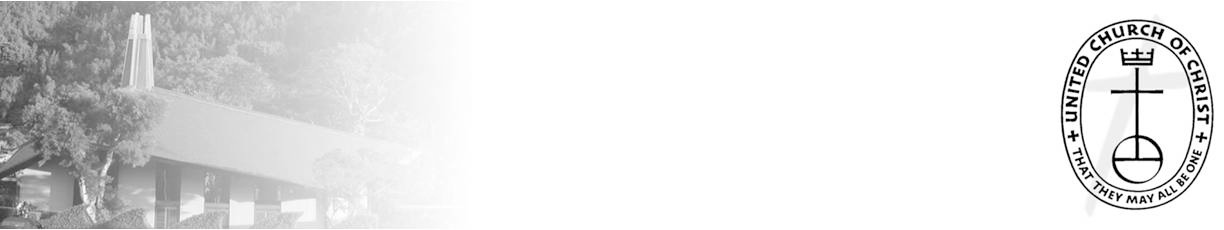 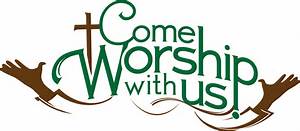 YMCA Winter IntersessionThe YMCA will be having their Winter Day Camp at NCC.  It will be held from December 19-23 and 27-30, 2022.People may register their children for elementary & Middle school Students (K-8) at ymcahonolulu.org or call (808) 678-4296.  They are offering 20% off youth programs, swim lessons, and more with a Y membership!Holidays with our Family Promise GuestsWe will be doing a Thanksgiving Dinner for our guests on Wednesday, November 23 at 5:30pm. The meal will be catered by Zippy's with a few side dishes and desserts provided by church members. Zippy's has sold out of whole turkey meals, so we have ordered two half-turkey meals at a cost of $188.37.For the Christmas season, we have small artificial trees for each room. We are purchasing small ornaments for the families to trim their trees.As in the past we will be collecting gift cards during Advent to be shared with several local charities. This year, we would like to give each of the families currently living on campus gift cards near the beginning of the month, so that the parents may shop for Christmas gifts for their own children. So if possible, please make your White Christmas donations early in the month.The Missions Committee has more than met its goal for Thanksgiving dinner for our Family Promise guests. If you intended to donate & just didn't connect, please consider purchasing gift cards for White Christmas to be given to the families in early December so they are able to do Christmas shopping for their children. Suggested sites for cards include Longs, Ross, Target, and Walmart. Thank you for your generosity and continued support.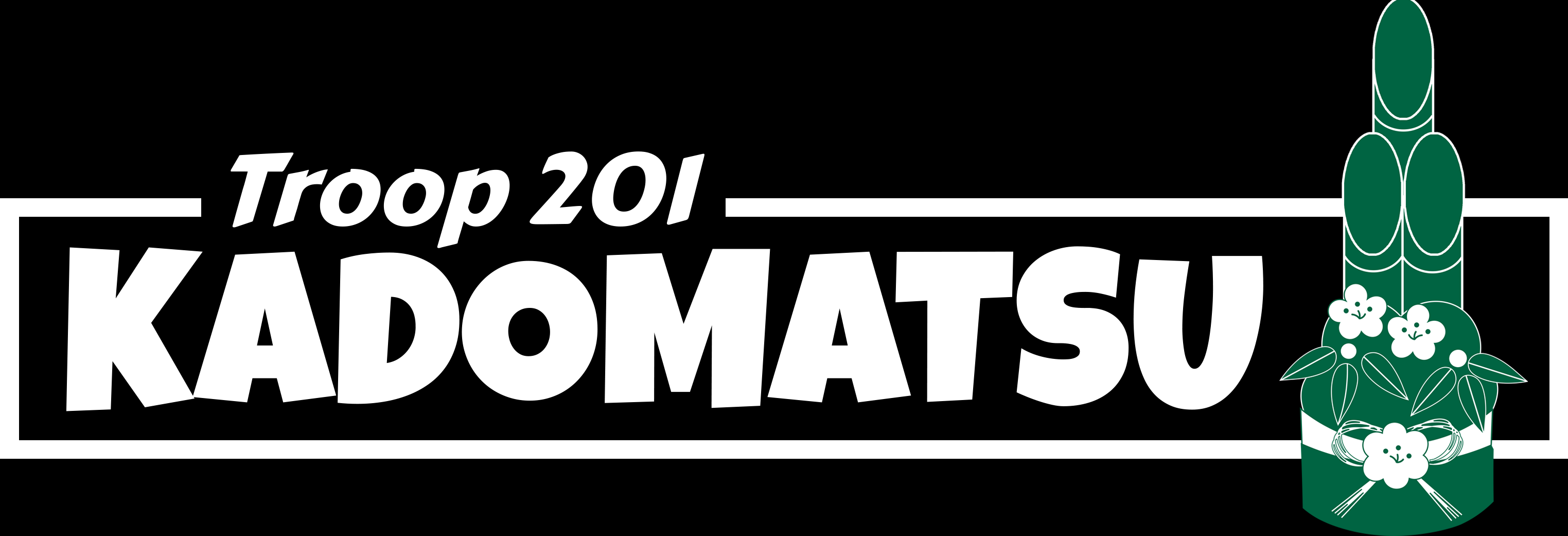 Troop 201 will be assembling their kadomatsu on Friday, December 16 through Sunday, December 17 in our gym. It is a huge undertaking and is the troop's sole fundraiser for the year. In the past quite a number of NCC members have helped the scouts assemble their kadomatsu. They have been so supportive of our programs over the years & this is a great way for us to demonstrate our appreciation. This year, the troop has designed a T-shirt for people to wear on the work day. While it is in no way mandatory for anyone to purchase a shirt, if you would like to obtain one, they will be available for $10. The clip art shows the design. Please let Judy Keith know if you would like to buy a shirt.61st Nu’uanu Interfaith Thanksgiving ServiceYou are cordially invited to Ho’olauna Hou.We come together to celebrate our unity and similarity in common space. Our diversity and richness call us to work together, again.Tuesday, November 22, 20227:00 PM Hawaiian TimeHarris United Methodist Church20 South Vineyard Blvd.(808) 536-9602Zoom options is available:Link: https://us06web.zoom.us/j/84142021017#successToll Free: (888) 788-0099Meeting ID: 841 4202 1017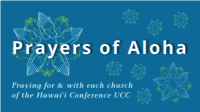 Week of November 20:
Kahuku Cong'l Church (Hawai'i Island)
Living Stones Church (Hawai'i Island)
Kalapana Maunakea Cong'l Church (Hawai'i Island)
Week of November 27:
Kailua Christian Church (O'ahu)
Liliuokalani Protestant Church  (O'ahu)Covenant Ballet Theatre of BrooklynCovenant Ballet Theatre of Brooklyn pays tribute to Japanese American veterans of World War II with free online viewing of The Nisei ProjectBROOKLYN, NY – Covenant Ballet Theatre (CBT) will pay tribute to World War II Japanese-American veterans by hosting a two-week free online viewing of The Nisei Project in honor of Veterans’ Day. The screening begins on Friday, November 11, at 9am ET and continues through Friday, November 25, at 9pm ET at www.niseiproject.com and on YouTube. The Nisei Project (Nisei) is a narrative ballet conceived and choreographed by CBT Artistic Director and Founder, Marla Hirokawa, in honor of her late father and his comrades in the World War II Japanese American segregated units of the 100th Infantry Battalion and the 442nd Regimental Combat Team. Together they were the most highly decorated and suffered the greatest number of casualties of any unit in American military history. Nisei utilizes a variety of dance forms to tell a powerful story of discrimination, separation, battle, and honor. In the final scene, veterans are brought onstage to be thanked and honored as a way of extending Nisei's message of gratitude to all veterans of U.S. wars. The ballet was first performed in Brooklyn, NY, in 2001. In 2003, Nisei was presented in Ms. Hirokawa’s home state of Hawai’i in a two-week tour spanning four islands. In 2014, the ballet was restaged for the New York International Fringe Festival. The score featured a six-piece band including traditional Japanese koto and shakuhachi instruments. A recording of that performance was first streamed online in 2021 to commemorate the 80th Anniversary of the bombing of Pearl Harbor.“Bringing this story to the stage was extremely personal and emotional for me,” says Ms. Hirokawa. “I hope that all who view it experience and embrace the impact of this legacy. Being able to share this ballet is a way that I feel CBT can give back to the community.”Since 1987, CBT has invested in the children and families of South Brooklyn, where cultural activities and resources are limited. Artistic Director Marla Hirokawa founded CBT on the conviction that a serious ballet education combined with maximum inclusion is needed to advance the art form, train youth, and improve the lives of those within its embrace. In an accepting yet rigorous environment, CBT fosters the love of dance through pre-professional training in its studios and educational programs in NYC schools, and through dozens of original ballet productions. 	For further information, please visit www.covenantballet.org.   New Email Addressesby Mairi ManleyOn Friday, November 4 - the office changed phone and internet service.  Our phone number will remain the same!  We will be using different email addresses to the following:Pastor email: pastor.nuuanucongregational@gmail.comOffice email: nuuanucongregational@gmail.comBookkeeper email bookkeeper@NuuanuCC.onmicrosoft.comContributions and Pledges2022	Just a reminder....in order for contributions to be credited for the 2022 tax year, they must be either mailed to the church with a USPS postmark not later than December 31, 2022, or received by the church office before 12:00 p.m. Friday, December 30, 2022. Contributions received after that will be credited to 2023.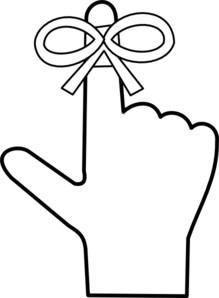 Also, please remember that this is Stewardship month.  You should have received your pledge cards in the mail.  We hope you will be able to bring them back by November 20 to be blessed and so we can give thanks for them.